السيرة الذاتية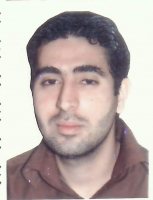  المدرس الدكتور علي رزاق لفتةالجامعة المستنصرية – كلية العلوم /قسم علوم الحياةMobile: +9647704523340Email: alawe.r.2020@gmail.comملخص تعريفي:عضو هيئة تدريسية / فرع الأحياء المجهرية / قسم علوم الحياة / كلية العلوم / الجامعة المستنصريةتاريخ التعيين : 15/2/2012 الاختصاص العام : علوم الحياة الاختصاص الدقيق : تقنيات احيائيةالمجال البحثي : عزل و تشخيص البكتريا المرضية ، فصل و تنقية الانزيمات و استخدامها كعلاج ، مناعة اللقب العلمي : مدرس تاريخ الحصول على اللقب العلمي :  2/8/2021 التولد : 1983الشهادات الدراسية:دكتوراه في علم الأحياء المجهرية / قسم علوم الحياة / كلية العلوم / الجامعة المستنصرية  / 2021 .ماجستير في علم الأحياء المجهرية/ قسم علوم الحياة / كلية العلوم / الجامعة المستنصرية  / 2010 .بكالوريوس في علوم الحياة          / قسم علوم الحياة  / كلية العلوم  / الجامعة المستنصرية  / 2007 .كتب الشكر والتقدير العديد من كتب  الشكر من السادة وزراء التعليم العالي والبحث العلمي .العديد من كتب الشكر  من  السادة رؤساء الجامعة المستنصرية . العديد من كتب الشكر من السادة  العمداء .العديد من كتب الشكر من السادة رؤساء قسم علوم الحياة.الخبرة الأكاديمية والتدريس:احدى  عشرة  سنة  من التدريس في  قسم علوم الحياة / كلية العلوم / الجامعة المستنصرية واستخدام الوسائل الحديثة في اعداد المحاضرات العلمية والتدريس واستخدام طرق التدريس الالكتروني  class room , zoom meeting ,  google meet) )مشرف على العديد من مشاريع التخرج لطلاب الدراسات الأولية ( 13 طالب )   عضو في العديد من لجان مناقشة مشاريع التخرج لطلاب الدراسات الأوليةالتدريس في كلية ابن حيان الجامعة / طب الاسنان و الصيدلة لمدة سنة واحدةالمشاركة في مؤتمرات عديدةالمقررات الدراسية التي تم تدريسها:الدراسات الأولية :-  مناعة ، تصنيف بكتريا ، تربة الأحياء المجهرية ، مياه و مجاري الأحياء المجهرية ، تقانة تخمرات ، تقانة أغذية ، الأحياء المجهرية للأغذية ، الأحياء المجهرية الصناعية  ، الطفيليات ، الاحياء المجهرية الانتساب المهني : عضو لجنة ضبط الاسعارعضو لجنة المشترياتعضو اللجنة الرياضية في قسم علوم الحياةعضو لجنة الأتلاف و التعقيمعضو لجنة امتحانية لعدة سنواتعضو لجنة اصدار الهويات للتدريسيين و الطلابعضو لجنة المتابعة و الصيانةعضو لجنة تحضيرية لندوة تطوير المناهجعضو لجنة مالية للمؤتمر العلمي الدولي السابع للعلوم البيولوجيةالمنشورات العلميةبحوث علمية منشورة  في  مجلات محلية ومجلات عالمية  ضمن المستوعبات العالمية  . .1- Purification and characterization of lectin from Acinetobacter baumannii isolated from urinary catheter samples and its effect on some pathogenic bacteria2- Antibacterial effect of Rosemary phenolic compounds on some bacterial isolates of urinary tract patients 3-Antibacterial and Antibiofilm Activity of Zinc Oxide Nanoparticles on Pseudomonas aeruginosa Isolates from Diabetic Foot Infections Grade two4- Study the inhibitory effect of proanthocyanidins crude extract from grape seeds Vitisvinifera on some types of bacteria isolated from foods5- Evaluation of antibiofilm effect of Anastatica hierochuntica against some pathogenic bacteria6- Establishing novel roles of bifidocin LHA, antibacterial, antibiofilm and immunomodulator against Pseudomonas aeruginosa corneal infection mode7- Role of Biofilm from Pseudomonas aeruginosa in ocular infection in Baghdad8- Optimization of bacteriocin production by Bifidobacterium adolescentis isolated from bee honey9- تاثير الكليبوسين المنقى من العزلة المحلية  Klebsiella pneumonia K8 على بعض انواع البكتريا المعوية10- تاثير فعالية المركبات المنتجة من الطحلب Gloeocapsa punctate تجاه بعض البكتريا و الكشف عن بعض الاحماض الدهنية فيه  تطوير المهارات: -الندوات والمؤتمراتحضور الكثير من الندوات وورش العمل في مختلف كليات و مراكز الجامعة المستنصرية ، كلية الطب الكندي / جامعة بغداد ، مركز بحوث و متحف التاريخ الطبيعي / جامعة بغداد ،العديد من المؤتمرات العلمية 1- المؤتمر العلمي الدولي الرابع لجمعية صيانة المصادر الوراثية و البيئية العراقية 2- المؤتمر العلمي الاول للتخصصات الصحية والطبية3- المؤتمر العلمي السادس عشر في مجال العلوم الطبيعية والرياضية 4-المؤتمر العلمي الثالث  لكلية طب الكندي 5-المؤتمر الوطني الثاني للكيمياء مرآة التنمية والتطور6-المؤتمر العلمي الدولي السابع للعلوم البيولوجيةمهارات الحاسوب.المعرض العلمي النوعي الثاني لفرع احياء المجهريةالمعرض العلمي النوعي الاول لفرع احياء المجهريةالدورات والشهادات الدورة التخصصية الاولى لتقنية الPCR / كلية العلوم / الجامعة المستنصرية الدورة التخصصية في Serological test and ELISA دورة إدارة المشتريات و العطاءات IC3/ الجامعة المستنصرية / مركز الحاسبة الالكترونية